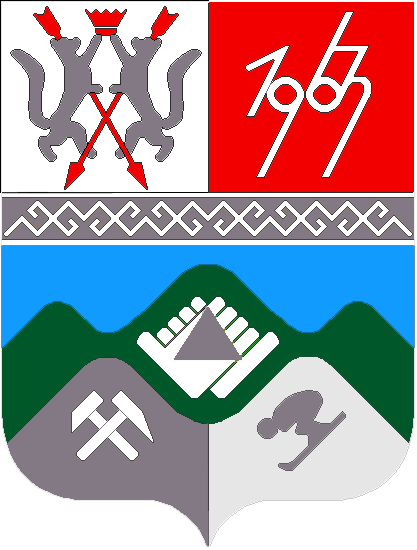 КЕМЕРОВСКАЯ ОБЛАСТЬТАШТАГОЛЬСКИЙ МУНИЦИПАЛЬНЫЙ РАЙОНАДМИНИСТРАЦИЯ ТАШТАГОЛЬСКОГО МУНИЦИПАЛЬНОГО РАЙОНАП О С Т А Н О В Л Е Н И Еот  «07» апреля  2020г. № 386-п О мерах поддержки субъектов малого и среднего предпринимательства            Руководствуясь Федеральным Законом  Российской Федерации от 06.10.2003 г. № 131-ФЗ «Об общих принципах организации местного самоуправления в Российской Федерации», распоряжением Правительства Российской Федерации от 19.03.2020 года №670-р «О мерах поддержки субъектов малого и среднего предпринимательства», распоряжением Губернатора Кемеровской области – Кузбасса от 31.03.2020 года №33-рг «О первоочередных мерах поддержки субъектов малого и среднего предпринимательства Кузбасса в условиях распространения новой коронавирусной инфекции»,  уставом муниципального образования  «Таштагольский муниципальный  район»,  администрация «Таштагольского муниципального района» постановляет:           1. Комитету по управлению муниципальным имуществом Таштагольского муниципального района (Комарова Н.А.) по договорам аренды муниципального имущества Таштагольского муниципального района и земельных участков, находящихся в муниципальной собственности Таштагольского муниципального района и  государственная собственность на которые не разграничена, заключенным с субъектами малого и среднего предпринимательства обеспечить:а) в течение 3 рабочих дней со дня обращения субъекта малого и среднего предпринимательства заключение дополнительного соглашения, предусматривающего отсрочку арендной платы на 6 месяцев предусмотренной в 2020 году, и ее уплату равными частями в сроки, предусмотренные договорами аренды в 2021 году, или на иных условиях, предложенных арендатором, по согласованию сторон;б) уведомление в течение 3 рабочих дней со дня вступления в силу настоящего постановления субъектов малого и среднего предпринимательства о возможности заключения дополнительного соглашения в соответствии с требованиями подпункта «а» настоящего пункта.               2. В соответствии с распоряжением Губернатора Кемеровской области – Кузбасса  от 16.03.2020 г. № 28-рг «О внесении изменений в распоряжение Губернатора Кемеровской области – Кузбасса от 14.03.2020 №21-рг «О введении режима «Повышенная готовность» на территории Кемеровской области – Кузбасса и мерах по противодействию распространению новой коронавирусной инфекции (COVID-19)» Комитету по управлению муниципальным имуществом Таштагольского муниципального района (Н.А.Комарова) по договорам аренды муниципального имущества Таштагольского муниципального района, заключенным с  субъектами малого и среднего предпринимательства, которые временно приостановили осуществление своей деятельности (кафе, рестораны, фитнес-клубы, столовые, кинотеатры, детские дома творчества, детские центры, бани, сауны), в связи со сложившейся эпидемиологической ситуацией, освободить от уплаты арендной платы  с 31.03.2020 г. до окончания действия ограничительных мер в условиях распространения новой коронавирусной инфекции (COVID-19) путем заключения дополнительных соглашений к указанным договорам.           3. Рекомендовать органам местного самоуправления Таштагольского муниципального района руководствоваться положениями, указанными в подпунктах «а» и «б» пункта 1 настоящего постановления.           4. Администрациям городских поселений обеспечить представление в Комитет по управлению муниципальным имуществом Таштагольского муниципального района (Н.А.Комарова) информацию о выполнении настоящего постановления в течении 10 рабочих дней со дня получения информации, предусмотренной пунктом 3 настоящего постановления.         5. Контроль за исполнением данного постановления возложить на заместителя Главы Таштагольского муниципального района   С.Е.Попова.            6. Постановление вступает в силу с момента подписания.   Глава Таштагольскогомуниципального района                                                                В.Н. Макута